Publicado en  el 30/10/2014 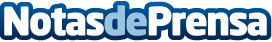 Solvia crea una nueva área de Gestión Patrimonial para gestionar sus nuevos vehículos de inversión en activos inmobiliariosLa cartera inicial de la nueva SOCIMI estará compuesta por un portfolio mixto de activos residenciales, logísticos y terciarios con un volumen inicial aproximado de 700 millones de euros.Datos de contacto:Banco SabadellNota de prensa publicada en: https://www.notasdeprensa.es/solvia-crea-una-nueva-area-de-gestion_1 Categorias: Inmobiliaria Finanzas http://www.notasdeprensa.es